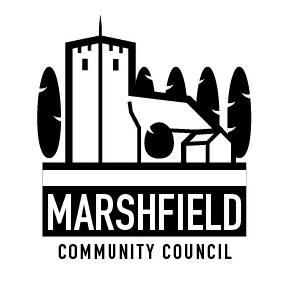                                 Serving the Communities of Castleton and Marshfield            Chairperson: Cath Davis      Clerk: Mr G C Thomas  4 Kenilworth Road Newport South Wales NP19 8JQ                         Tel: 01633 375812	                                                                                      e-mail:marshfieldcommunitycouncil@gmail.com  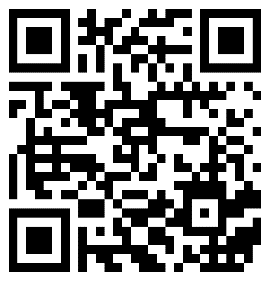 		Council websiteDear Councillor.The monthly meeting of Marshfield Community Council will be held on TUESDAY 12th September 2023 commencing at 7:15 p.m.  The meeting will be held in the meeting room of Marshfield Village Hall, Wellfield Road, and can also be joined remotely via Zoom using the joining details below.If attending in person the Council will adhere to the Covid-19 safety measures which are in force at the time. Please do not attend the Hall if you feel unwell or are displaying any symptoms of Covid-19.Members of public and press are welcome to join the meeting in person or by following the Zoom joining instructions below. If required, written representations can be emailed to the Clerk by Monday 11th September, to be brought up under item 6 of the agenda.Yours sincerelyG C ThomasClerkJoin Zoom Meeting https://us02web.zoom.us/j/84797725061?pwd=RGR0SlJDa0V3OHYySVlHVmROSnF6Zz09 Meeting ID: 847 9772 5061 Passcode: 527756  One tap mobile +441314601196,,84797725061#,,,,*527756# United Kingdom +442034815237,,84797725061#,,,,*527756# United Kingdom --- Dial by your location • +44 131 460 1196 United Kingdom • +44 203 481 5237 United Kingdom • +44 203 481 5240 United Kingdom • +44 203 901 7895 United Kingdom • +44 208 080 6591 United Kingdom • +44 208 080 6592 United Kingdom • +44 330 088 5830 United Kingdom AGENDA1Apologies.TimeAllocated1Apologies.2Declaration of interests.13To discuss developments at Church Lane, Marshfield.154Police Matters.105Update by Newport City Council Tredegar Park and Marshfield Ward Councillors.Violence and Aggression Training.106Time allowed for members of public to speak (In line with Standing Order on Public Participation in Meetings). Please email the Clerk with any matters to be put to the Council by Monday 10th July 2023.157To confirm the minutes of the monthly Council Meeting held on 11th July 2023.58Review of matters arising from the Council meeting held 11th July 2023109Financial Matters:Payments and receipts update & bank reconciliationInvoices and payments.To agree the purchase of replacement litter bins for Marshfield Village Hall playing field.To consider the purchase of picnic benches.Other financial matters.1510To consider the way forward regarding a request by Marshfield Football Club to install plywood advertising boards to the perimeter fence of the main Village Hall pitch.511Planning Matters:To Receive an Update on The Proposal to Develop a Strategic Development Plan/Place Plan for the Marshfield Community Council Area.To approve planning application observations already sent to Newport City Council:MCC 999Conex 23/0479Proposal: ERECTION OF A SINGLE STOREY OUTBUILDING OFFICE ROOMSite: 8 Wentloog Rise, Castleton Cardiff CF3 2SD  The application site is part of a development with narrow road access and the maximum ratio of dwellings for the area. The proposed office building is located to the front garden of the existing property. In the view of the opposite neighbour, the side of the building will present as a block or slab appearance which may not be aesthetically pleasing but could in time be screened with vegetation. Although the existing house has parking for two cars; if the ‘office’ has visitors/staff there will be insufficient parking in an already crowded street. This may cause parking on pavements creating access problems for neighbours and emergency services and encourage parking on shared private drives. The proposed building does not fit in with the current street scene; the flat roof is not sympathetic in style to the front views of other housing at this site which are similar in design and construction materials.MCC 1000Conex 23/0601Proposal: DEMOLISH EXISTING CONSERVATORY AND BUILDING A NEW REAREXTENSIONSite: 111 Mallards Reach, Marshfield, Cardiff CF3 2NLThe property concerned is contained within the settlement area in a cul-de-sac of MallardsReach. It occupies a large plot and has already been extended. The extension proposed willbe ground floor only so will not be overlooking next door neighbours.Marshfield Community Council has no concerns about this application so does not object.MCC 1001Conex  23/0602Proposal: TWO STOREY SIDE EXTENSION AND BUILD OVER EXISTING CONVERTED GARAGESite: 149 Mallards Reach CF3 2NLFrom the scale map it appears that there are 7 houses exiting onto this congested cul-de-sac. Two of the houses have a shared drive (Nos 51 and 53) that exits into the cul de sac.. Their shared drive which is single width runs directly and adjoining alongside the drive of No 149, and at the bottom of the front garden of No 155.Parking - There are two hammerheads/turning bays in this close. One is directly in front of No.149 and slightly in front of No 147. The hammerhead apparently is being used to park 3 cars.  In addition, both the drives of 149 and 147 are able to accommodate one car each.Previous applications -  A condition of the original builders application 1/15098 was, that all properties on Mallards Reach should have at least a garage parking space and one other parking space. Any application to convert a garage should need planning application.Application 06/10011 was for the erection of a two-storey side and rear extension.  The application was refused down in relation to the two storey side extension being an "unneighbourly form of development, detrimental to the amenities of adjoining residential properties.  In particular it was considered to be overbearing and would cause a loss of daylight. In addition, it was considered that the development would not be in keeping with the character of the area.  Sometime between application 06/0011 and the current application the Garage has been converted (what appears to me to be without planning application) and the rear extension has gone ahead.The Council would consider that this application should be refused on the grounds / reasons given for the refusal in application 06/0011 would still apply / be appropriate to the current application.To approve planning application observations to be sent to Newport City Council:MCC 1002Conex 23/0719Proposal: New House Extension, Sunken Gym Extension and Landscaping Works.Site: Colinda, 112 Marshfield Road, CF3 2TUMCC 1003Conex 23/0720Proposal: New House Extension, Sunken Gym Extension and Landscaping Works.Site: Colinda, 112 Marshfield Road, CF3 2TUOther planning matters.1512To receive a report by Rachel Carter, Local Places for Nature Officer, following a local site visit.513Allotment Matters:To agree changes to the allotment tenancy agreement.To agree actions relating to allotment plots failing to meet the conditions stipulated in the current tenancy agreement.To consider issues relating to allotment tenant Orbis Education & Care.1014Update on the Scarecrow Festival arrangements.1015To discuss engagement with young people and the possibility of forming of a youth forum.516Correspondence:517Communication:To agree topics to be communicated to residents, including the next Newsletter and any posts to the Community Council website.518Any other business.10The next monthly Council meeting is scheduled for 10th October 2023.